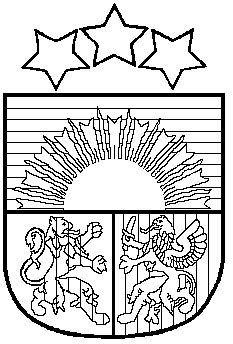 LATVIJAS REPUBLIKAPRIEKULES NOVADA PAŠVALDĪBAS DOMEReģistrācijas Nr. , Saules iela 1, Priekule, Priekules novads, LV-3434, tālrunis , e-pasts: dome@priekulesnovads.lvAPSTIPRINĀTIar Priekules novada pašvaldības domes2018.gada 31.maija sēdes lēmumu Nr. 245 (prot.Nr.7;6.p.)PRECIZĒTĀ REDAKCIJAapstiprināta ar Priekules novada pašvaldības domes 2018.gada 28.jūnija sēdes lēmumu Nr. 322 (prot.Nr.9;37.p.)Priekules novada pašvaldības domes saistošie noteikumi Nr. 8/18„Noteikumi par vienreizēju materiālu pabalstu piešķiršanu Priekules novadā” Izdoti saskaņā ar likuma „Par pašvaldībām” 43.panta 3.daļuVispārīgie jautājumiŠie saistošie noteikumi nosaka kārtību, kādā piešķirami un izmaksājami Priekules novada pašvaldības vienreizējie pabalsti, nosaka pabalstu apmērus, pabalstu piešķiršanas un izmaksas kārtību personām, kuras ir tiesīgas saņemt šos pabalstus, kā arī lēmumu par pabalstiem apstrīdēšanas un pārsūdzēšanas kārtību.Materiālie pabalsti piešķirami neizvērtējot personas/ģimenes ienākumus.Lēmumu par pabalsta piešķiršanu vai atteikumu piešķirt pabalstu pieņem Priekules novada pašvaldības domes finanšu komiteja.Pabalstu veidi un piešķiršanas kārtībaPabalsts politiski represētajām personām.4.1. Pabalsts tiek piešķirts Priekules novada administratīvajā teritorijā dzīvesvietu deklarējušām personām, kurām atbilstoši valstī spēkā esošajiem normatīvajiem aktiem ir noteikts politiski represētas personas statuss.4.2. Pabalsts, tiek piešķirts un izmaksāts vienu reizi gadā – uz Komunistiskā genocīda upuru piemiņas dienu (14. jūnijs).4.3. Pabalsta apmērs ir EUR 20 (divdesmit euro) un to izmaksā saņēmēja kredītiestādes kontā vai skaidrā naudā.Pabalsts Černobiļas AES avārijas seku likvidēšanas dalībniekiem.5.1. Pabalsts tiek piešķirts Priekules novada administratīvajā teritorijā dzīvesvietu deklarējušām personām, kurām atbilstoši valstī spēkā esošajiem normatīvajiem aktiem ir noteikts Černobiļas AES avārijas seku likvidēšanas dalībnieka statuss.5.2. Pabalsts, tiek piešķirts un izmaksāts vienu reizi gadā – uz Latvijas Republikas Lāčplēša dienu (11. novembris).5.3. Pabalsta apmērs ir EUR 20 (divdesmit euro) un to izmaksā saņēmēja kredītiestādes kontā vai skaidrā naudā.Lēmumu apstrīdēšanas un pārsūdzēšanas kārtībaLēmums par pabalsta piešķiršanu vai atteikumu piešķirt pabalstu ir apstrīdams Priekules novada pašvaldības domē.Priekules novada pašvaldības domes pieņemtais lēmums ir pārsūdzams Administratīvā procesa likumā noteiktā kārtībā. IV. Noslēguma jautājumsSaistošie noteikumi publicējami un stājas spēkā likuma „Par pašvaldībām” 45.pantā noteiktajā kārtībā. Pašvaldības domes priekšsēdētāja				V.Jablonska